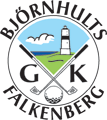 Dagordning § 1 Fastställande av röstlängd
§ 2 Extrainsatta årsmötets behöriga utlysande
§ 3 Godkännande av dagordning
§ 4 Val av ordförande och sekreterare för det extrainsatta årsmötet
§ 5 Val av protokollsjusterare tillika rösträknare
§ 6 Val av ordförande till styrelsen
§ 7 Val av ledamöter till styrelsen 
§ 8 Extrainsatta årsmötet avslutas 
Protokoll fört vid EXTRA årsmöte med Björnhults Golfklubb, 2022-10-02.§ 1 Fastställande av röstlängdEn röstlängd upprättades och lästes upp, varefter den godkändes. Se bilaga 1.§ 2 Extrainsatta årsmötets behöriga utlysandeMötet svarade ja på frågan om mötet hade utlysts på behörigt sätt.§ 3 Godkännande av dagordningDagordningen enligt ovan godkändes.§ 4 Val av ordförande och sekreterare för det extrainsatta årsmötetSven-Olof Karlsson valdes till ordförande och Lennart Skärström valdes till sekreterare för mötet.§ 5 Val av protokollsjusterare tillika rösträknareJan Dalevik valdes som protokolljusterare.§ 6 Val av ordförande till styrelsenSusanne Hörnstein valdes till ordförande för Björnhults GK fram till nästa ordinarie årsmöte.§ 7 Val av ledamöter till styrelsen Anders Fröjd och Jan-Eric Bertilsson valdes till ledamöter i styrelsen för Björnhults GK fram till nästa ordinarie årsmöte.§ 8 Extrainsatta årsmötet avslutas Ordföranden Susanna Hörnstein tackade för förtroendet och förklarade mötet för avslutat.Vid protokollet______________________________Lennart SkärströmJusteras________________________________	______________________________Sven-Olof Karlsson	Jan Dalevik
Mötesordförande	JusteringsmanBilaga 1.Extra årsmöte i Björnhults GK, 2022-10-02RöstlängdNärvarande NoteringSusanne HörnsteinVise ordförandeThommy KarlssonKassörSven-Olof KarlssonLennart SkärströmAnders AhlströmValberedningenYvonne HallbergAnders HallbergHasse SkoglundJan HörnsteinJan OlssonJan-Eric BertilssonKenneth LennartssonMaria NiklassonAnders NilssonOla WastenssonJan DalevikTitti DalevikCathrine Andersson